The 2019 Senior Chief Scott DeCoste Memorial Scholarship Inc.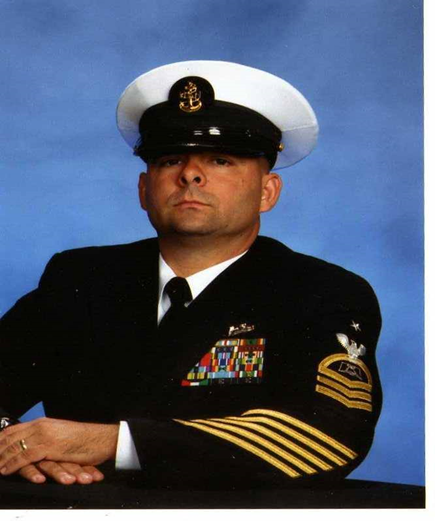 Qualifications:2019 High School Graduating Senior in Hampton RoadsAccepted into CollegeChild of Active Duty Military, Veteran, or Killed in ActionOvercame a personal or educational obstacleRequired Documents:Essay (500 words, type-written, double-spaced)Faculty letter of recommendationRequired Documents Can Be Either Mailed or Emailed to:The Senior Chief Scott DeCoste Memorial Scholarship, Inc.			732 Woodcott Drive Chesapeake, VA or lisa@sdecoste.orgDue Date: March 1, 2019Personal Information:Name of Applicant:Home Address:Date of Birth:					Phone:Name of military parent:Branch of service and Rate of parent:Academic Information:Current GPA:Extra-curricular activities:Volunteer work:Have you applied for admission to a college or university?Have you been accepted?List the names of the institutions where you have been accepted: Essay:Scott struggled in high school with academics before turning it around and graduating in 1984.  Please describe in the essay what you feel you struggled with, whether it be personal or educationally related, and how you overcame it to graduate.Note:  Please feel free to use additional paper if you need more space to provide the requested information.The Scott DeCoste Memorial Scholarship Inc. is a non-profit 501c3 organization that was formed on June 13, 2016 in memory of Retired Senior Chief Scott DeCoste. Scott passed away August 31, 2015 at the age of 49 years old after a brief 8-week battle with a service connected cancer. The purpose of the organization is to award scholarships to high school students who have overcome a personal or academic obstacle prior to graduation.  Tax Id: 81-2892439www.sdecoste.orgFaceBook: Senior Chief Scott DeCoste Memorial ScholarshipPATRIOT SPONSOR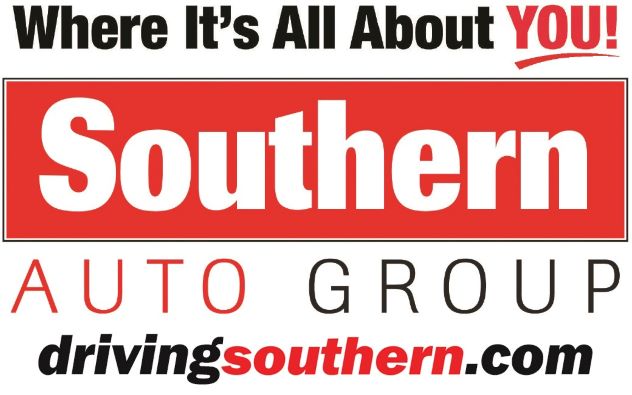 